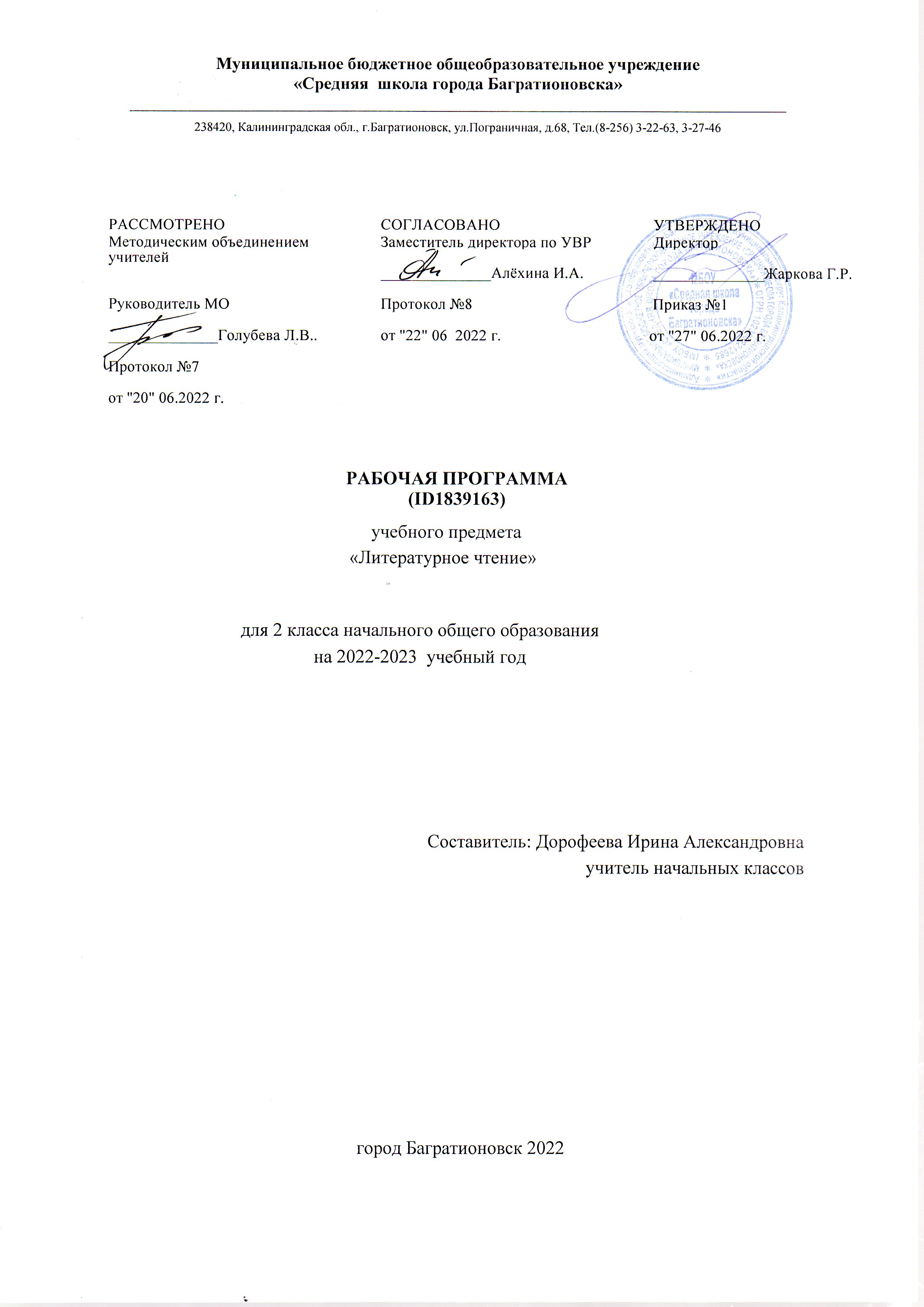 ПОЯСНИТЕЛЬНАЯ ЗАПИСКАРабочая программа учебного предмета «Литературное чтение» для обучающихся 2 класса на уровне начального общего образования составлена на основе Требований к результатам освоения программы начального общего образования Федерального государственного образовательного стандарта начального общего образования (далее — ФГОС НОО), а также ориентирована на целевые 
приоритеты духовно-нравственного развития, воспитания и социализации обучающихся, 
сформулированные в Примерной программе воспитания.ОБЩАЯ ХАРАКТЕРИСТИКА УЧЕБНОГО ПРЕДМЕТА «ЛИТЕРАТУРНОЕ ЧТЕНИЕ»«Литературное чтение» — один из ведущих предметов начальной школы, который обеспечивает, наряду с достижением предметных результатов, становление базового умения, необходимого для успешного изучения других предметов и дальнейшего обучения, читательской грамотности и закладывает основы интеллектуального, речевого, эмоционального, духовно-нравственного развития младших школьников. Курс «Литературное чтение» призван ввести ребёнка в мир художественной литературы, обеспечить формирование навыков смыслового чтения, способов и приёмов работы с различными видами текстов и книгой, знакомство с детской литературой и с учётом этого направлен на общее и литературное развитие младшего школьника, реализацию творческих способностей обучающегося, а также на обеспечение преемственности в изучении систематического курса литературы.Содержание учебного предмета «Литературное чтение» раскрывает следующие направления литературного образования младшего школьника: речевая и читательская деятельности, круг чтения, творческая деятельность. В основу отбора произведений положены общедидактические принципы обучения: соответствие возрастным  возможностям и особенностям восприятия младшим школьником фольклорных произведений и литературных текстов; представленность в произведениях нравственно-эстетических ценностей, культурных традиций народов России, отдельных произведений выдающихся 
представителей мировой детской литературы; влияние прослушанного (прочитанного) произведения на эмоционально-эстетическое развитие обучающегося, на совершенствование его творческих способностей. При отборе произведений для слушания и чтения учитывались преемственные связи с дошкольным опытом знакомства с произведениями фольклора, художественными произведениями детской литературы, а также перспективы изучения предмета «Литература» в основной школе. Важным принципом отбора содержания предмета «Литературное чтение» является представленность разных жанров, видов и стилей произведений, обеспечивающих формирование функциональной литературной  грамотности  младшего  школьника, а также возможность достижения метапредметных результатов, способности обучающегося воспринимать различные учебные тексты при изучении других предметов учебного плана начальной школы. 	Планируемые результаты включают личностные, метапредметные результаты за период обучения, а также предметные достижения младшего школьника за каждый год обучения в начальной школе.	Предмет «Литературное чтение» преемственен по отношению к предмету «Литература», который изучается в основной школе.На курс «Литературное чтение» во 2 классе отводится 136 ч. ЦЕЛИ ИЗУЧЕНИЯ УЧЕБНОГО ПРЕДМЕТА «ЛИТЕРАТУРНОЕ ЧТЕНИЕ»Приоритетная цель обучения литературному чтению — становление грамотного читателя, мотивированного к использованию читательской деятельности как средства самообразования и саморазвития, осознающего роль чтения в успешности обучения и повседневной жизни,эмоционально откликающегося на прослушанное или прочитанное произведение. Приобретённые младшими школьниками знания, полученный опыт решения учебных задач, а также 
сформированность предметных и универсальных действий в процессе изучения предмета«Литературное чтение» станут фундаментом обучения в основном звене школы, а также будут востребованы в жизни.	Достижение заявленной цели определяется особенностями курса литературного чтения и решением следующих задач:—  формирование у младших школьников положительной мотивации к систематическому чтению и слушанию художественной литературы и произведений устного народного творчества;—  достижение необходимого для продолжения образования уровня общего речевого развития;—  осознание значимости художественной литературы и произведений устного народного творчества для всестороннего развития личности человека;—  первоначальное представление о многообразии жанров художественных произведений и произведений устного народного творчества;—  овладение элементарными умениями анализа и интерпретации текста, осознанного 
использования при анализе текста изученных литературных понятий: прозаическая и 
стихотворная речь; жанровое разнообразие произведений (общее представление о жанрах); устное народное творчество, малые жанры фольклора (считалки, пословицы, поговорки, загадки, фольклорная сказка); басня (мораль, идея, персонажи); литературная сказка, рассказ; автор; литературный герой; образ; характер; тема; идея; заголовок и содержание; композиция; сюжет; эпизод, смысловые части; стихотворение (ритм, рифма); средства художественной 
выразительности (сравнение, эпитет, олицетворение);—  овладение техникой смыслового чтения вслух (правильным плавным чтением, позволяющим понимать смысл прочитанного, адекватно воспринимать чтение слушателями).СОДЕРЖАНИЕ УЧЕБНОГО ПРЕДМЕТА 	О нашей Родине. Круг чтения: произведения о Родине (на примере  не   менее   трёх   стихотворений И. С. Никитина, Ф. П. Савинова, А. А. Прокофьева, Н. М. Рубцова, С. А. Есенина и др.).Патриотическое звучание произведений о родном крае и природе. Отражение в произведениях нравственно-этических понятий: любовь к Родине, родному краю, Отечеству. Анализ заголовка, соотнесение его с главной мыслью и идеей произведения. Иллюстрация к произведению как отражение эмоционального отклика на произведение. Отражение темы. Родины в изобразительном искусстве (пейзажи И. И. Левитана, И. И. Шишкина, В. Д. Поленова и др.).Фольклор (устное народное творчество). Произведения малых жанров фольклора (потешки, считалки, пословицы, скороговорки, небылицы, загадки по выбору). Шуточные фольклорные произведения — скороговорки, небылицы. Особенности скороговорок, их роль в речи. Игра со словом, «перевёртыш событий» как основа построения небылиц. Ритм и счёт — основные средства выразительности и построения считалки. Народные песни, их особенности. Загадка как жанр фольклора, тематические группы загадок. Сказка — выражение народной мудрости, нравственная идея фольклорных сказок. Особенности сказок разного вида (о животных, бытовые, волшебные).Особенности сказок о животных: сказки народов России. Бытовая сказка: герои, место действия, особенности построения и языка. Диалог в сказке. Понятие о волшебной сказке (общее представление): наличие присказки, постоянные эпитеты, волшебные герои. Фольклорные произведения народов России: отражение в сказках народного быта и культуры.Звуки и краски родной природы в разные времена года. Тема природы в разные времена года (осень, зима, весна, лето) в произведениях литературы (по выбору, не менее пяти авторов). Эстетическое восприятие явлений природы (звуки, краски времён года). Средства выразительности при описании природы: сравнение и эпитет. Настроение, которое создаёт пейзажная лирика. Иллюстрация как отражение эмоционального отклика на произведение. Отражение темы «Времена года» в картинах художников (на примере пейзажей И. И. Левитана, В. Д. Поленова, А. И. Куинджи, И. И. Шишкина и др.) и музыкальных произведениях    (например,    произведения    П. И. Чайковского, А. Вивальди и др.). О детях и дружбе. Круг чтения: тема дружбы в художественном произведении (расширение круга чтения: не менее четырёх произведений  С. А. Баруздина,  Н. Н. Носова,  В. А. Осеевой, А. Гайдара, В.П. Катаева, И. П. Токмаковой, В. Ю. Драгунского, В. В. Лунина и др.). Отражение в произведениях нравственно-этических понятий: дружба, терпение, уважение, помощь друг другу. Главная мысль произведения. Герой произведения (введение понятия «главный герой»), его характеристика (портрет), оценка поступков.Мир сказок. Фольклорная (народная) и литературная (авторская) сказка: «бродячие» сюжеты (произведения по выбору, не менее четырёх). Фольклорная основа авторских сказок: сравнение сюжетов, героев, особенностей языка (например, народная сказка «Золотая рыбка»  и  «Сказка  о рыбаке  и  рыбке» А. С. Пушкина, народная сказка «Морозко» и сказка «Мороз Иванович» В. Ф. Одоевского). Тема дружбы в произведениях зарубежных авторов. Составление плана произведения: части текста, их главные темы. Иллюстрации, их значение в раскрытии содержания произведения.О братьях наших меньших. Жанровое многообразие произведений о животных (песни, загадки, сказки, басни, рассказы, стихотворения; произведения по выбору, не менее пяти авторов). Дружба людей и животных — тема литературы (произведения Д. Н. Мамина-Сибиряка, Е. И. Чарушина, В. В. Бианки, Г. А. Скребицкого, В. В. Чаплиной, С. В. Михалкова, Б. С. Житкова, С. В. Образцова, М. М.Пришвина и др.).  Отражение образов животных в фольклоре (русские народные песни, загадки,сказки). Герои стихотворных и прозаических произведений о животных. Описание животных в художественном и научно-познавательном тексте. Приёмы раскрытия автором отношений людей и животных. Нравственно-этические понятия: отношение человека к животным (любовь и забота).Особенности басни как жанра литературы, прозаические и стихотворные   басни   (на   примере произведений   И. А. Крылова, Л. Н. Толстого). Мораль басни как нравственный урок (поучение).Знакомство с художниками-иллюстраторами, анималистами (без использования термина): Е. И. Чарушин, В. В. Бианки.О наших близких, о семье. Тема семьи, детства, взаимоотношений взрослых и детей в творчестве писателей и фольклорных произведениях (по выбору). Отражение нравственных семейных ценностей в произведениях о семье: любовь и сопереживание, уважение и внимание к старшему поколению, радость общения и защищённость в семье. Тема художественных произведений: Международный женский день, День Победы.Зарубежная литература. Круг чтения: литературная (авторская) сказка (не менее двух 
произведений): зарубежные писатели-сказочники (Ш. Перро, братья Гримм, Х.-К. Андерсен, Дж. Родари и др.). Характеристика авторской сказки: герои, особенности построения и языка. Сходство тем и сюжетов сказок разных народов. Тема дружбы в произведениях зарубежных авторов. Составление плана художественного произведения: части текста, их главные темы. Иллюстрации, их значение в раскрытии содержания произведения.Библиографическая культура(работа  с  детской  книгой и справочной литературой). Книга как источник необходимых знаний. Элементы книги: содержание или оглавление, аннотация, 
иллюстрация. Выбор книг на основе рекомендательного списка, тематические картотеки библиотеки. Книга учебная, художественная, справочная.ПЛАНИРУЕМЫЕ ОБРАЗОВАТЕЛЬНЫЕ РЕЗУЛЬТАТЫ	Изучение литературного чтения во 2 классе направлено на достижение обучающимися личностных, метапредметных и предметных результатов освоения учебного предмета.ЛИЧНОСТНЫЕ РЕЗУЛЬТАТЫЛичностные результаты освоения программы предмета «Литературное чтение» достигаются в процессе единства учебной и воспитательной деятельности, обеспечивающей позитивную динамику развития личности младшего школьника, ориентированную на процессы самопознания, саморазвития и самовоспитания. Личностные результаты освоения программы предмета «Литературное чтение»отражают освоение младшими школьниками социально значимых норм и отношений, развитие позитивного отношения обучающихся к общественным, традиционным, социокультурным и духовно-нравственным ценностям, приобретение опыта применения сформированных представлений и отношений на практике.Гражданско-патриотическое воспитание:—  становление ценностного отношения к своей Родине — России, малой родине, проявление интереса к изучению родного языка, истории и культуре Российской Федерации, понимание естественной связи прошлого и настоящего в культуре общества;—  осознание своей этнокультурной и российской гражданской идентичности, сопричастности к прошлому, настоящему и будущему своей страны и родного края, проявление уважения к традициям и культуре своего и других народов в процессе восприятия и анализа произведений выдающихся представителей русской литературы и творчества народов России;—  первоначальные представления о человеке как члене общества, о правах и ответственности, уважении и достоинстве человека, о нравственно-этических нормах поведения и правилах межличностных отношений.Духовно-нравственное воспитание:—  освоение опыта человеческих взаимоотношений, признаки индивидуальности каждого человека, проявление сопереживания, уважения, любви, доброжелательности и других моральных качеств к родным, близким и чужим людям, независимо от их национальности, социального статуса, вероисповедания;—  осознание этических понятий, оценка поведения и поступков персонажей художественных произведений в ситуации нравственного выбора;—  выражение своего видения мира, индивидуальной позиции посредством накопления и систематизации литературных впечатлений, разнообразных по эмоциональной окраске;—  неприятие любых форм поведения, направленных на причинение физического и морального вреда другим людям Эстетическое воспитание:—  проявление уважительного отношения и интереса к художественной культуре, к различным видам искусства, восприимчивость к разным видам искусства, традициям и творчеству своего и других народов, готовность выражать своё отношение в разных видах художественной деятельности;—  приобретение  эстетического  опыта  слушания,  чтения и эмоционально-эстетической оценкипроизведений фольклора и художественной литературы;—  понимание образного языка художественных произведений, выразительных средств, создающих художественный образ.Физическое воспитание, формирование культуры здоровья эмоционального благополучия:—  соблюдение правил  здорового  и  безопасного  (для  себя и других людей) образа жизни в окружающей среде (в том числе информационной);—  бережное отношение к физическому и психическому здоровью.Трудовое воспитание:—  осознание ценности труда в жизни человека и общества, ответственное потребление и бережное отношение к результатам труда, навыки участия в различных видах трудовой деятельности, интерес к различным профессиям.Экологическое воспитание:—  бережное отношение к природе, осознание проблем взаимоотношений человека и животных, отражённых в литературных произведениях;—  неприятие действий, приносящих ей вред.Ценности научного познания:—  ориентация в деятельности на первоначальные представления о научной картине мира, понимание важности слова как средства создания словесно-художественного образа, способа выражения мыслей, чувств, идей автора;—  овладение смысловым чтением для решения различного уровня учебных и жизненных задач;—  потребность в самостоятельной читательской деятельности, саморазвитии средствами литературы, развитие познавательного интереса, активности, инициативности, любознательности и самостоятельности в познании произведений фольклора и художественной литературы, творчества писателей.МЕТАПРЕДМЕТНЫЕ РЕЗУЛЬТАТЫ	В результате изучения предмета «Литературное чтение» в начальной школе у обучающихся будут сформированы познавательные универсальные учебные действия:базовые логические действия:—  сравнивать произведения по теме, главной мысли (морали), жанру, соотносить произведение и его автора, устанавливать основания для сравнения произведений, устанавливать аналогии;—  объединять произведения по жанру, авторской принадлежности;—  определять существенный признак для классификации, классифицировать произведения по темам, жанрам и видам;—  находить закономерности и противоречия при анализе сюжета (композиции), восстанавливать нарушенную последовательность событий (сюжета), составлять аннотацию, отзыв по 
предложенному алгоритму;—  выявлять недостаток информации для решения учебной (практической) задачи на основе предложенного алгоритма;—  устанавливать причинно-следственные связи в сюжете фольклорного и художественного	текста, при составлении плана, пересказе текста, характеристике поступков героев; 
базовые исследовательские действия:
	—  определять разрыв между реальным и желательным состоянием объекта (ситуации) на основе 	предложенных учителем вопросов;
	—  формулировать с помощью учителя цель, планировать изменения объекта, ситуации;	—  сравнивать несколько вариантов решения задачи, выбирать наиболее подходящий (на основе 	предложенных критериев);
	—  проводить по предложенному плану опыт, несложное исследование по установлению 	особенностей объекта изучения и связей между объектами (часть — целое, причина —
	следствие);
	—  формулировать выводы и подкреплять их доказательствами на основе результатов 
	проведённого наблюдения (опыта, классификации, сравнения, исследования);
	—  прогнозировать возможное развитие процессов, событий и их последствия в аналогичных или 	сходных ситуациях; 
работа с информацией:
	—  выбирать источник получения информации;
	—  согласно заданному алгоритму находить в предложенном источнике информацию, 
	представленную в явном виде;
	—  распознавать достоверную и недостоверную информацию самостоятельно или на основании 	предложенного учителем способа её проверки;
	—  соблюдать с помощью взрослых (учителей, родителей (законных представителей) правила 	информационной безопасности при поиске информации в сети Интернет;
	—  анализировать и создавать текстовую, видео, графическую, звуковую информацию в 	соответствии с учебной задачей;
	—  самостоятельно создавать схемы, таблицы для представления информации.	К концу обучения в начальной школе у обучающегося формируются коммуникативные универсальные учебные действия: 
	общение:
	—  воспринимать и формулировать суждения, выражать эмоции в соответствии с целями и 	условиями общения в знакомой среде;
	—  проявлять уважительное отношение к собеседнику, соблюдать правила ведения диалога и 	дискуссии;
	—  признавать возможность существования разных точек зрения;
	—  корректно и аргументированно высказывать своё мнение;
	—  строить речевое высказывание в соответствии с поставленной задачей;
	—  создавать устные и письменные тексты (описание, рассуждение, повествование);	—  готовить небольшие публичные выступления;
	—  подбирать иллюстративный материал (рисунки, фото, плакаты) к тексту выступления.	К концу обучения в начальной школе у обучающегося формируются регулятивные универсальные учебные действия: 
	самоорганизация:—  планировать действия по решению учебной задачи для получения результата;—  выстраивать последовательность выбранных действий;самоконтроль:—  устанавливать причины успеха/неудач учебной деятельности;—  корректировать свои учебные действия для преодоления ошибок.Совместная деятельность:—  формулировать краткосрочные и долгосрочные цели (индивидуальные с учётом участия в коллективных задачах) в стандартной (типовой) ситуации на основе предложенного формата планирования, распределения промежуточных шагов и сроков;—  принимать цель совместной деятельности, коллективно строить действия по её достижению: распределять роли, договариваться, обсуждать процесс и результат совместной работы;—  проявлять готовность руководить, выполнять поручения, подчиняться;—  ответственно выполнять свою часть работы;—  оценивать свой вклад в общий результат;—  выполнять совместные проектные задания с опорой на предложенные образцы.ПРЕДМЕТНЫЕ РЕЗУЛЬТАТЫПредметные результаты освоения программы начального общего образования по учебному предмету «Литературное чтение» отражают специфику содержания предметной области, ориентированы на применение знаний, умений и навыков обучающимися в различных учебных ситуациях и жизненных условиях и представлены по годам обучения.К концу обучения во втором классе обучающийся научится:—  объяснять важность  чтения  для  решения  учебных  задач и применения в различных жизненных ситуациях:  переходить от чтения вслух к чтению про себя в соответствии с учебной задачей, обращаться к разным видам чтения (изучающее, ознакомительное, поисковое 
выборочное, просмотровое выборочное), находить в фольклоре и литературных произведениях отражение нравственных ценностей, традиций, быта, культуры разных народов, ориентироваться в нравственно-этических понятиях в контексте изученных произведений;—  читать вслух целыми словами без пропусков и перестановок букв и слогов доступные по восприятию и небольшие по объёму прозаические и  стихотворные  произведения  в  темпе не менее 40 слов в минуту (без отметочного оценивания);—  читать наизусть с соблюдением орфоэпических и пунктуационных норм не менее 3 стихотворений о Родине, о детях, о семье, о родной природе в разные времена года;—  различать прозаическую и стихотворную речь: называть особенности стихотворного произведения (ритм, рифма);—  понимать содержание, смысл прослушанного/прочитанного произведения: отвечать и формулировать вопросы по фактическому содержанию произведения;—  различать и называть отдельные жанры фольклора (считалки, загадки, пословицы, потешки, небылицы, народные песни, скороговорки, сказки о животных, бытовые и волшебные) и художественной литературы (литературные сказки, рассказы, стихотворения, басни);—  владеть элементарными умениями анализа и интерпретации текста: определять тему и главную мысль, воспроизводить последовательность событий в тексте произведения, составлять план текста (вопросный, номинативный);—  описывать характер героя, находить в тексте средства изображения (портрет) героя и выражения его чувств, оценивать поступки героев произведения, устанавливать взаимосвязь между характером героя и его поступками, сравнивать героев одного произведения по предложенным критериям, характеризовать отношение автора к героям, его поступкам;—  объяснять значение незнакомого слова с опорой на контекст и с использованием словаря; находить в тексте примеры использования слов в прямом и переносном значении;—  осознанно применять для анализа текста изученные понятия (автор, литературный герой, тема, идея, заголовок, содержание произведения, сравнение, эпитет);—  участвовать в обсуждении прослушанного/прочитанного произведения: понимать жанровую принадлежность произведения, формулировать устно простые выводы, подтверждать свой ответ примерами из текста;—  пересказывать (устно) содержание произведения подробно, выборочно, от лица героя, от третьего лица;—  читать по ролям с соблюдением норм произношения, расстановки ударения, инсценировать небольшие эпизоды из произведения;—  составлять высказывания на заданную тему по содержанию произведения (не менее 5 предложений);—  сочинять по аналогии с прочитанным загадки, небольшие сказки, рассказы;—  ориентироваться в книге/учебнике по обложке, оглавлению, аннотации, иллюстрациям, предисловию, условным обозначениям;—  выбирать книги для самостоятельного чтения с учётом рекомендательного списка,  используя картотеки,  рассказывать о прочитанной книге;—  использовать справочную литературу для получения дополнительной информации в соответствии с учебной задачей.        Реализация воспитательного потенциала уроков (аудиторных занятий в рамках максимально допустимой учебной нагрузки) предусматривает:-включение учителями в рабочие программы учебных предметов, курсов, модулей, тематики в соответствии с календарным планом воспитательной работы школы;-максимальное использование воспитательных возможностей содержания учебных предметов для формирования у обучающихся российских традиционных духовно-нравственных и социокультурных ценностей; подбор соответствующего тематического содержания, текстов для чтения, задач для решения, проблемных ситуаций для обсуждений;-выбор методов, методик, технологий, оказывающих воспитательное воздействие на личность в соответствии с воспитательным идеалом, целью и задачами воспитания; реализация приоритета воспитания в учебной деятельности;-полноценную реализацию потенциала уроков в предметных областях целевой воспитательной духовно-нравственной направленности по основам религиозных культур и светской этики в начальной школе, основам духовно-нравственной культуры народов России в основной школе с учетом выбора родителями обучающихся учебных предметов, курсов, модулей в соответствии с их мировоззренческими и культурными потребностями;-привлечение внимания обучающихся к ценностному аспекту изучаемых на уроках предметов и явлений, инициирование обсуждений, высказываний своего мнения, выработки своего личностного отношения к изучаемым событиям, явлениям, лицам;-применение интерактивных форм учебной работы: интеллектуальных, стимулирующих познавательную мотивацию; дидактического театра, где знания обыгрываются в театральных постановках; дискуссий, дающих возможность приобрести опыт ведения конструктивного диалога; групповой работы, которая учит командной работе и взаимодействию, игровых методик;-побуждение обучающихся соблюдать на уроке нормы поведения, правила общения со сверстниками и педагогами, соответствующие укладу школы, установление и поддержка доброжелательной атмосферы;-организация шефства мотивированных и эрудированных обучающихся над неуспевающими одноклассниками, дающего обучающимся социально значимый опыт сотрудничества и взаимной помощи;-инициирование и поддержка исследовательской деятельности в форме индивидуальных и групповых проектов, что дает возможность приобрести навыки самостоятельного решения теоретической проблемы, генерирования и оформления собственных идей, уважительного отношения к чужим идеям, публичного выступления, аргументирования и отстаивания своей точки зрения.Реализация воспитательного потенциала уроков (аудиторных занятий в рамках максимально допустимой учебной нагрузки) предусматривает:-включение учителями в рабочие программы учебных предметов, курсов, модулей, тематики в соответствии с календарным планом воспитательной работы школы;-максимальное использование воспитательных возможностей содержания учебных предметов для формирования у обучающихся российских традиционных духовно-нравственных и социокультурных ценностей; подбор соответствующего тематического содержания, текстов для чтения, задач для решения, проблемных ситуаций для обсуждений;-выбор методов, методик, технологий, оказывающих воспитательное воздействие на личность в соответствии с воспитательным идеалом, целью и задачами воспитания; реализация приоритета воспитания в учебной деятельности;-полноценную реализацию потенциала уроков в предметных областях целевой воспитательной духовно-нравственной направленности по основам религиозных культур и светской этики в начальной школе, основам духовно-нравственной культуры народов России в основной школе с учетом выбора родителями обучающихся учебных предметов, курсов, модулей в соответствии с их мировоззренческими и культурными потребностями;-привлечение внимания обучающихся к ценностному аспекту изучаемых на уроках предметов и явлений, инициирование обсуждений, высказываний своего мнения, выработки своего личностного отношения к изучаемым событиям, явлениям, лицам;-применение интерактивных форм учебной работы: интеллектуальных, стимулирующих познавательную мотивацию; дидактического театра, где знания обыгрываются в театральных постановках; дискуссий, дающих возможность приобрести опыт ведения конструктивного диалога; групповой работы, которая учит командной работе и взаимодействию, игровых методик;-побуждение обучающихся соблюдать на уроке нормы поведения, правила общения со сверстниками и педагогами, соответствующие укладу школы, установление и поддержка доброжелательной атмосферы;-организация шефства мотивированных и эрудированных обучающихся над неуспевающими одноклассниками, дающего обучающимся социально значимый опыт сотрудничества и взаимной помощи;-инициирование и поддержка исследовательской деятельности в форме индивидуальных и групповых проектов, что дает возможность приобрести навыки самостоятельного решения теоретической проблемы, генерирования и оформления собственных идей, уважительного отношения к чужим идеям, публичного выступления, аргументирования и отстаивания своей точки зренияТЕМАТИЧЕСКОЕ ПЛАНИРОВАНИЕ ПОУРОЧНОЕ ПЛАНИРОВАНИЕУЧЕБНО-МЕТОДИЧЕСКОЕ ОБЕСПЕЧЕНИЕ ОБРАЗОВАТЕЛЬНОГО ПРОЦЕССА ОБЯЗАТЕЛЬНЫЕ УЧЕБНЫЕ МАТЕРИАЛЫ ДЛЯ УЧЕНИКА 
Учебник «Литературное чтение» (в 2 частях), 2 класс. Издательство «Просвещение», Москва 2018г.Л.Ф. Климанова, В. Г. ГорецкийМЕТОДИЧЕСКИЕ МАТЕРИАЛЫ ДЛЯ УЧИТЕЛЯ С.В. Кутявина «Поурочные разработки по литературному чтению».
ЦИФРОВЫЕ ОБРАЗОВАТЕЛЬНЫЕ РЕСУРСЫ И РЕСУРСЫ СЕТИ ИНТЕРНЕТhttps://mosmetod.ru/metodicheskoe-prostranstvo/nachalnaya-shkola/metodicheskie-rekomendatsii/dist-lit-cht-1-4.html 
https://uchi.ru/main 
https://etreniki.ru/ 
https://foxford.ru/МАТЕРИАЛЬНО-ТЕХНИЧЕСКОЕ ОБЕСПЕЧЕНИЕ ОБРАЗОВАТЕЛЬНОГО ПРОЦЕССА УЧЕБНОЕ ОБОРУДОВАНИЕ 
ОБОРУДОВАНИЕ ДЛЯ ПРОВЕДЕНИЯ ЛАБОРАТОРНЫХ, ПРАКТИЧЕСКИХ РАБОТ, ДЕМОНСТРАЦИЙ№
п/пНаименование разделов и тем программыКоличество часовКоличество часовКоличество часовДата 
изученияВиды деятельностиВиды, формы контроляЭлектронные (цифровые) образовательные ресурсы№
п/пНаименование разделов и тем программывсегоконтрольные работыпрактические работыДата 
изученияВиды деятельностиВиды, формы контроляЭлектронные (цифровые) образовательные ресурсы1.1.О нашей Родине6Учебный диалог: определение учебной задачи изучения произведений данного раздела; Слушание стихотворных произведений, оценка своей эмоциональной реакции на прослушанное произведение, определение темы (не менее трёх стихотворений).Например, стихотворения И. С. Никитина «Русь», Ф. П. Савинова «Родина», А. А.Прокофьева «Родина», Н. М. Рубцова «Россия Русь — куда я ни взгляну…», З. Н.Александровой «Родина»; 
Участие в учебном диалоге: выделение и обсуждение главной мысли произведения —любовь к Родине неотделима от любви к родной земле и её природе; 
Работа с текстом произведения: читать отдельные строфы, задание на поисковое чтение: ответы на вопросы. Например: в чём раскрывается истинная красота родной земли?; Беседа на тему «Родина бывает разная, но у всех она одна… (З. Н. Александрова)», составление своего высказывания по содержанию произведения (не менее 5 
предложений); 
Чтение вслух прозаических произведений по изучаемой теме. Например, С. Т.Романовский «Русь», К. Г. Паустовский«Мещёрская сторона» (отрывки) и др.; 
Распознавание прозаического и стихотворного произведений, сравнение произведений разных авторов на одну тему, заполнение таблицы, проверка результатов своей работы; Задания на поисковое выборочное чтение: например, объяснение понятий «Родина»,«Русь», «Отечество» с подтверждением своего ответа примерами из текста, нахождение значения слов в словаре (Русь, Родина, родные, род, Отечество); 
Выразительное чтение наизусть стихотворений о Родине (одно по выбору); 
Составление устного рассказа по репродукциям картин художников (И. И. Левитан, И. И.Шишкин, В. Д. Поленов и др.); 
Представление выставки книг, прочитанных летом, рассказ «Любимая книга»;Устный опрос;https://mosmetod.ru/metodicheskoe-prostranstvo/nachalnaya-
shkola/metodicheskie-
rekomendatsii/dist-lit-cht-1-4.html1.2.Фольклор (устное народное 
творчество161Работа со схемой «Малые жанры фольклора»: заполнение, подбор примеров (на 
материале изученного в 1 классе); 
Участие в учебном диалоге: обсуждение значения пословицы, пословица как главная мысль произведения; 
Упражнение в чтении вслух целыми словами малых жанров фольклора: потешек, считалок, скороговорок, небылиц, загадок(по выбору); 
Групповая работа: чтение скороговорок с увеличением темпа, проведение конкурса«Лучший чтец скороговорок»; 
Работа с текстом: анализ юмористических событий в небылицах, нахождение созвучных (рифмованных) слов ; 
Упражнение в чтении народных песен с учётом их назначения (колыбельные —
спокойно, медленно, чтобы убаюкать, хороводные — весело, радостно для передачи состояний разных явлений природы), выделение ключевых слов; 
Чтение загадок и объединение их по темам; 
Упражнение на распознавание отдельных малых жанров фольклора (потешка, пословица, загадка, считалка, небылица); 
Сочинение по аналогии небылиц, загадок, считалок; 
Чтение молча (про себя) небольших по объёму сказок о животных: «Петушок и бобовое зёрнышко», «Журавль и цапля», «Лиса и журавль», «Заячья избушка», «Зимовье зверей»,«Лисичка-сестричка и серый волк» (1—2 произведения по выбору); 
Контроль восприятия произведения, прочитанного молча (про себя): ответы на вопросы по фактическому содержанию текста; 
Сравнение сказок о животных народов России: тема, основная идея, герои; 
Слушание сказок, различение бытовой и волшебной сказок, характеристика особенностей каждой (на примере сказок: «Каша из топора», «У страха глаза велики», «Снегурочка»,«Сестрица Алёнушка и братец Иванушка», «Не плюй в колодец — пригодится воды напиться», «Гуси-лебеди» (по выбору); 
Анализ структуры сказки: выделение присказки, нахождение завязки; 
Сравнение героев бытовых и волшебных сказок, нахождение и выразительное чтение диалогов; 
Работа с текстом сказок: определение последовательности событий, выделение опорных слов, составление плана произведения (номинативный); 
Пересказ (устно) текста произведения подробно (с учётом всех сюжетных линий); Задание на поисковое выборочное чтение: нахождение в тексте сказки национальных особенностей (например, имя героя, название жилища, предметов одежды и т. д.). Например, «Хитрая лиса» (корякская народная сказка), «Три сестры» (татарская народная сказка), «Мышь и воробей» (удмуртская народная сказка), «Айога» (нанайская народная сказка), «Четыре ленивца» (мордовская народная сказка); 
Учебный диалог: обсуждение нравственно-этических понятий (о труде, дружбе, добре, семье) в фольклорных произведениях; 
Дифференцированная работа в группах: составление сценария народной сказки, 
определение фрагмента для чтения по ролям, освоение ролей для инсценирования, разучивание текста, представление отдельных эпизодов (драматизация) или всей сказки;Практическая работа;https://etreniki.ru/1.3.Звуки и краски 
родной природы в разные времена 
года (осень)8Учебный диалог: знакомство с новым разделом, определение учебной задачи, 
обсуждение вопросов «О чём ты узнаешь?»,«Чему ты будешь учиться?»; 
Слушание стихотворных произведений: А. С. Пушкин «Уж небо осенью дышало…», Ф.И. Тютчев «Есть в осени первоначальной…», А. Н. Плещеев «Осень», К. Д. Бальмонт«Осень», В. Я. Брюсов «Сухие листья, сухие листья…», А. К. Толстой «Осень 
Обсыпается весь наш бедный сад…», Е. Ф. Трутнева «Осень», В. Ю. Голяховский«Листопад», И. П. Токмакова «Опустел скворечник» (по выбору не менее пяти авторов), выражение своего отношения к пейзажной лирике; 
Обсуждение прослушанного произведения: ответ на вопрос «Какое настроение вызывает произведение? Почему? С чем сравнивает поэт осенний лес?»; 
Работа с текстом произведения: упражнение в нахождении сравнений и эпитетов, выделение в тексте слов, использованных в прямом и переносном значении, наблюдение за рифмой и ритмом стихотворения, объяснение образных слов и выражений, поиск значения слова по словарю; 
Выразительное чтение с интонационным выделением знаков препинания, с соблюдением орфоэпических и пунктуационных норм; 
Чтение молча (про себя) небольших по объёму прозаических произведений об осени, доступных для восприятия младшими школьниками Например, С. Т. Аксаков «Осень, глубокая осень!», Н. И. Сладков «Сентябрь», «Осень на пороге», М. М. Пришвин «Утро», Г. А. Скребицкий «Четыре художника Осень»; 
Контроль восприятия произведения, прочитанного молча (про себя): определение формы (прозаическое или стихотворное), ответы на вопросы по фактическому содержанию текста; 
Упражнение на сравнение произведений писателей на одну тему, определение 
понравившегося, объяснение своего выбора; 
Дифференцированное задание: выборочный пересказ (устно) отдельного эпизода; Чтение наизусть стихотворения об осенней природе (1—2 по выбору); 
Рассматривание репродукций картин художников (например, В. Д. Поленов «Осень в Абрамцево», И. И. Левитан «Золотая осень»), составление устного рассказа-описания по репродукциям картин художников и/или на основе личного опыта с использованием средств выразительности: сравнений, эпитетов; 
Выбор книги для самостоятельного чтения с учётом рекомендательного списка 
произведений об осени;Устный опрос;https://uchi.ru/main1.4.О детях и дружбе12Учебный диалог: знакомство с новым разделом, определение учебной задачи, 
обсуждение вопросов: «О чём ты узнаешь?»,«Чему ты будешь учиться?»; 
Чтение целыми словами без пропусков и перестановок, постепенно переходя от чтения вслух к чтению про себя произведений о детях: А. Л. Барто «Катя», Ю. И. Ермолаев «Два пирожных», С. А. Баруздин «Как Алёшке учиться надоело»,. Е. А. Пермяк «Смородинка»,«Две пословицы», Н. Н. Носов «Заплатка», «На горке», В. В. Лунин «Я и Вовка», В. А.Осеева «Синие листья», «Волшебное слово», «Просто старушка», А. Гайдар «Совесть», М. С. Пляцковский «Настоящий друг» (по выбору, не менее четырёх произведений); Учебный диалог: определение темы и главной мысли произведения, соотнесение главной мысли с пословицей, подбор пословиц к тексту; 
Работа с текстом произведения (изучающее и поисковое выборочное чтение): ответы на вопросы, характеристика героя, установление взаимосвязи между характером героя и его поступками, нахождение описания героя, оценка его поступков (с опорой на текст); Упражнение на сравнение героев одного произведения по предложенному алгоритму; Обсуждение авторской позиции, выражение своего отношения к героям с 
подтверждением примерами из текста; 
Работа в парах: определение последовательности событий в произведении, составление вопросного плана текста с выделением эпизодов, обсуждение результатов деятельности; Подробный пересказ (устно) содержания произведения Упражнение в умении 
формулировать вопрос по фактическому одержанию прочитанного произведения; Работа в группах: сравнение предложенных текстов художественных произведений (распознавание жанров), заполнение таблицы, проверка своего результата; 
Дифференцированная работа: пересказ (устно) текста произведения от третьего лица; Проверочная работа: демонстрация начитанности и сформированности специальных читательских умений: соотнесение фамилий авторов с заголовками произведений, определение тем указанных произведений, различение жанров произведения, нахождение ошибки в предложенной последовательности событий одного из произведений, 
приведение примеров пословиц на определённую тему и другие задания; 
Проверка своей работы по предложенному образцу; 
Составление выставки книг писателей на тему о детях, о дружбе; 
Рассказ о главном герое прочитанного произведения по предложенному алгоритму;Практическая работа;https://etreniki.ru/1.5.Мир сказок12Учебный диалог: знакомство с новым разделом, определение учебной задачи, обсуждение вопросов: «О чём ты узнаешь?»,«Чему ты будешь учиться?»; 
Упражнение в чтении целыми словами без пропусков и перестановок с постепенным переходом от чтения вслух к чтению про себя фольклорных и литературных сказок.Например, русская народная сказка «Золотая рыбка» и произведение А. С. Пушкина«Сказка о рыбаке и рыбке», русская народная сказка «У страха глаза велики» и 
произведение братьев Гримм «Маленькие человечки», русская народная сказка
«Снегурочка» и произведение В. И. Даля «Девочка Снегурочка» (по выбору, не менее четырёх произведений); 
Задание на сравнение фольклорной и литературной (авторской) сказки: нахождение признаков народной сказки, используемых в авторском произведении сказочного жанра; Учебный диалог: обсуждение ответов на вопросы учебника, приведение примеров из текста, установление сходств тем, героев, сюжетов, осознание понятия «бродячий сюжет»(без предъявления термина); 
Выполнение заданий при работе с текстом (изучающее и поисковое выборочное чтение): определение главной мысли сказки, соотнесение её с пословицей, характеристика героя, установление взаимосвязи между характером героя и его поступками, описание характера героя, нахождение портрета героя; 
Работа с текстом произведения: определение последовательности событий в 
произведении, конструирование (моделирование) плана произведения: деление текста на смысловые части, определение эпизодов, выделение опорных слов для каждой части плана, озаглавливание части (формулировать вопрос или назывное предложение по каждой части текста); 
Упражнение на формулирование вопросов по фактическому содержанию прочитанного произведения; 
Пересказ (устно) содержания сказки выборочно; 
Упражнение на узнавание по иллюстрациям названия сказок; 
Работа в группах: выбор сказки, определение эпизода, распределение ролей, 
инсценирование отдельных частей произведения; 
Работа с книгами по теме «Сказки»: выбирать, называть, представлять книги с 
народными и авторскими сказками; 
Чтение книг с авторскими сказками: работа с предисловием, аннотацией, оглавлением, составление выставки книг по изучаемой теме; 
Работа со схемой: распознавание сказок (фольклорные и авторские), приведение 
примеров; 
Поиск информации: получение дополнительной информации об авторах литературных сказок, представление своего сообщения в классе;Самооценка с 
использованием«Оценочного 
листа»;https://foxford.ru/1.6.Звуки и краски 
родной природы в разные времена 
года (зима)121Учебный диалог: знакомство с новым разделом, определение учебной задачи, 
обсуждение вопросов: «О чём ты узнаешь?»,«Чему ты будешь учиться?»; 
Слушание стихотворных произведений о зимней природе: А. С. Пушкин «Вот север, тучи нагоняя…», «Зима! Крестьянин, торжествуя…», С. А. Есенин «Поёт зима — аукает…», Ф. И. Тютчев «Чародейкою Зимою…», И. З. Суриков «Первый снег», И. А. Бунин«Зимним холодом пахнуло…», А. А. Прокофьев «Как на горке, на горе…», З. Н.Александрова «Снежок», (по выбору 2—3 произведения), обсуждение эмоционального состояния при восприятии описанных картин природы; 
Чтение молча (про себя) небольших по объёму прозаических произведений о зиме, доступных для восприятия младшими школьниками. Например, С. А. Иванов «Каким бывает снег», И. С. Соколов-Микитов «Зима в лесу», «Узоры на снегу», М. М. Пришвин«Деревья в лесу» ; 
Контроль восприятия произведения, прочитанного молча (про себя): ответы на вопросы по фактическому содержанию текста; 
Работа с текстом произведения: сравнение описаний зимней природы в стихотворных и повествовательных текстах, объяснение образных слов и выражений, работа со словарём: поиск значения незнакомых слов, нахождение в тексте сравнений и эпитетов, приведение примеров использования слов в прямом и переносном значении, определение 
особенностей стихотворного произведения (ритм, рифма); 
Чтение наизусть с интонационным выделением знаков препинания, с соблюдением орфоэпических и пунктуационных норм стихотворения о зимней природе (1—2 по выбору); 
Чтение произведений новогодней тематики (например, С. В. Михалков «Новогодняя быль», «Событие», А. Гайдар«Чук и Гек» (отрывок), С. Я. Маршак «Декабрь», Е. А.Пермяк «Волшебные краски»), сравнение произведений писателей на одну тему, выбор понравившегося, объяснение своего выбора; 
Рассматривание репродукций картин художников (И. И. Шишкин, А. М. Васнецов, И. Грабарь и др.), составление рассказа-описания на тему «Какие картины зимней природы мне нравятся?»; 
Работа в группе: распределение обязанностей, выбор произведений для инсценирования и рассказывания наизусть, проведение новогоднего праздника в классе;Самооценка с 
использованием«Оценочного 
листа»;https://foxford.ru/1.7.О братьях наших меньших18Учебный диалог: знакомство с новым разделом, определение учебной задачи, 
обсуждение вопросов: «О чём ты узнаешь?»,«Чему ты будешь учиться?»; 
Слушание художественных произведений о животных и оценка своего эмоционального состояния при восприятии произведения. Например, русская народная песня
«Коровушка», стихотворения Н. М. Рубцова «Про зайца», Саши Чёрного «Жеребёнок», Р. С. Сефа «Птенцы», В. Д. Берестова «Кошкин щенок», «С фотоаппаратом», «Прощание с другом», С. В. Михалкова «Мой щенок», А. Л. Барто «Думают ли звери?», «Он был совсем один», И. М. Пивоваровой «Жила-была собака» и др.; 
Учебный диалог: обсуждение прослушанного произведения, ответ на вопрос: «Какова главная мысль произведения? Какавтор описывает отношения людей и животных?», осознание идеи произведения о животных: забота о животных требуетответственности, человек должен с заботой относиться к природе; 
Упражнение в чтении целыми словами без пропусков и перестановок, с постепенным переходом от чтения вслух к чтению про себя произведений о животных: русская народная сказка «Белые пёрышки», К.Д.Ушинский «Васька», «Лиса Патрикеевна», В.В.Бианки «Ёж-спаситель», «Хитрый лис и умная уточка», Е.И.Чарушин «Страшный рассказ», В.В.Вересаев «Братишка», В.А.Осеева «Почему», В.В.Чаплина «Нюрка», М.М.Пришвин «Журка», «Ребята и утята», Б.С.Житков «Галка», «Храбрый утёнок», С.В.Образцов «Дружок», Г.Я.Снегирёв «Отважный пингвинёнок» (по выбору, не менее пяти авторов); 
Работа с текстом произведения: определение темы и главной мысли произведения, ответы на вопросы, использованиепоискового выборочного вида чтения, нахождение портрета героя, средств изображения героев и выражения их чувств,объяснение 
отношения автора к героям, поступкам; 
Задание на сравнение описания героя-животного в художественном и научно-
познавательном тексте: сходство и различия,определение цели сообщения; 
Работа в парах: зададим друг другу вопросы по прослушанному (прочитанному) тексту; Работа с текстом произведения: определение последовательности событий в 
произведении, составление или дополнение плана по данному началу; 
Пересказ (устно) текста произведения от лица героя; 
Знакомство с новым литературным жанром, чтение вслух басен И. А. Крылова, Л. Н. Толстого (произведения по выбору), сравнение формы: прозаическая или стихотворная ; Учебный диалог: обсуждение героев, сюжета басни, нахождение морали (поучения); Задания на распознавание отдельных жанров художественной литературы (рассказы, басни, стихотворения, литературныесказки), сравнение произведений писателей на одну тему: называть понравившееся, объяснять свой выбор (составлениевысказывания из не менее 4 предложений); 
Работа в группе: разыгрывание небольших диалогов с выражением настроения героев; Создание небольших историй с героями прочитанных произведений (воображаемая ситуация); 
Проверочная работа: демонстрация начитанности и сформированности специальных читательских умений: выполнениепроверочных заданий, проверка и оценка своей работы по предложенным критериям; 
Составление выставки книг писателей на тему о животных, рассказ о своей любимой книге по предложенному алгоритму; 
Творческая работа: составление сказки или рассказа с героем-животным по аналогии.Например, сказочная история о лисе, ёжике; 
Поиск в справочной литературе дополнительной информации о художниках-иллюстраторах: В. И. Чарушине, В. В. Бианки; 
Дифференцированная работа в группе: выполнение коллективного проекта «Книжка-самоделка „Животные — герои произведений“», представление его в классе;https://mosmetod.ru/metodicheskoe-prostranstvo/nachalnaya-
shkola/metodicheskie-
rekomendatsii/dist-lit-cht-1-4.html1.8.Звуки и краски 
родной природы в разные времена 
года (весна и лето)181Учебный диалог: знакомство с новым разделом, определение учебной задачи, 
обсуждение вопросов: «О чём ты узнаешь?»,«Чему ты будешь учиться?»; 
Слушание стихотворных произведений: А. С. Пушкин «Гонимы вешними лучами…», В.А. Жуковский «Жаворонок»,«Приход весны», А. Н. Плещеев «Весна», Ф. И. Тютчев«Зима недаром злится…», А. А. Фет «Уж верба вся пушистая…», С. Я. Маршак
«Весенняя песенка», А. Л. Барто «Апрель» (по выбору 2—3 произведения), выражение своего отношения к пейзажной лирике; 
Обсуждение прослушанного произведения: ответ на вопрос «Какое настроение вызывает произведение? Почему? Каковызвуки весеннего леса?»; 
Работа с текстом произведения: различение прозаического и стихотворного 
произведений, упражнение в нахождениисравнений и эпитетов, выделение в тексте слов, использованных в прямом и переносном значении, наблюдение за рифмойи ритмом стихотворения, нахождение образных слов и выражений, работа со словарём; 
Выразительное чтение с интонационным выделением знаков препинания, с соблюдением орфоэпических и пунктуационныхнорм; 
Чтение молча (про себя) небольших по объёму прозаических произведений о весне, доступных для восприятия младшимишкольниками. Например, А. П. Чехов «Весной», Г.А. Скребицкий «Четыре художника Весна», Н. И. Сладков «Апрельские шутки», И. С. Соколов-Микитов «Весна», контроль восприятия произведения, прочитанного молча (про себя): ответы на вопросы по фактическому содержанию текста; 
Дифференцированное задание: выборочный пересказ (устно) отдельного эпизода; Сравнение произведений писателей на одну тему, определение понравившегося, 
объяснение своего выбора; 
Чтение наизусть стихотворения о весенней (летней) природе (1—2 по выбору); 
Рассматривание репродукций картин художников А И Куинджи, И И Левитана и др., составление устного рассказа-описания по репродукциям картин художников и/или на основе личного опыта; 
Выбор книги для самостоятельного чтения с учётом рекомендательного списка 
произведений о весенней природе;Самооценка с 
использованием«Оценочного 
листа»;https://uchi.ru/main1.9.О наших близких, о семье13Учебный диалог: знакомство с новым разделом, определение учебной задачи, 
обсуждение вопросов: «О чём ты узнаешь?»,«Чему ты будешь учиться?»; 
Чтение целыми словами без пропусков и перестановок, постепенно переходя от чтения вслух к чтению про себя произведений о детях: Л. Н. Толстой «Отец и сыновья», «Лучше всех», В. А. Осеева «Сыновья», В. В. Орлов «Я и мы», Ю. А. Яковлев «Мама», татарская народная сказка «Три дочери», А. Л. Барто «Зажигают фонари», Л. Ф. Воронкова «Катин подарок», Ю. И. Коринец «Март» (по выбору); 
Работа с текстом произведения: определение темы и главной мысли произведения, соотнесение главной мысли с пословицей,ответы на вопросы, используя изучающее и поисковое выборочное чтение; 
Характеристика героя: установление взаимосвязи между характером героя и его 
поступками, поиск описания героя, оценка его поступков, нахождение в тексте средств изображения героев и выражения их чувств, сравнение героев одного произведения по предложенному алгоритму; 
Чтение народных колыбельных песен и авторских произведений, их сравнение.Например, М. Ю. Лермонтов «Спи, младенец мой прекрасный…», А. Н. Плещеев «В бурю»: схожесть и различие тем, языка; 
Работа в парах: определение последовательности событий в произведении, составление вопросного плана текста с выделением эпизодов, обсуждение результатов деятельности; Подробный пересказ (устно) содержания произведения; 
Упражнение в умении формулировать вопрос по фактическому содержанию 
прочитанного произведения; 
Работа с таблицей: сравнение текстов художественных произведений (распознавание жанров) и заполнение таблицы; 
Слушание и чтение произведений о Великой Отечественной войне: С. В. Михалков «Быль для детей», С. А. Баруздин«Салют», С. А. Васильев «Белая берёза», Л. А. Кассиль«Сестра», Б. А. Лавренёв «Большое сердце», обсуждение авторской позиции, выражение своего отношения к героям с подтверждением примерами из текста; 
Составление выставки книг писателей на тему о детях, о дружбе, рассказ о героях прочитанных произведений по предложенному алгоритму; 
Работа в группах: составление сценария праздников «8 Марта», «9 Мая»: чтение наизусть произведений, исполнение песен, слушание музыки, посвящённой праздникам; 
Дифференцированная работа: подготовка сообщения о своих родных — участниках Великой Отечественной войны;Самооценка с 
использованием«Оценочного 
листа»;https://etreniki.ru/1.10.Зарубежная литература111Учебный диалог: знакомство с новым разделом, определение учебной задачи, 
обсуждение вопросов: «О чём ты узнаешь?»,«Чему ты будешь учиться?»; 
Упражнение в чтении произведений зарубежных писателей: братья Гримм «Бременские музыканты», Ш. Перро «Кот в сапогах», Дж. Харрис «Братец Лис и Братец Кролик», Э. Распэ «Необыкновенный олень», Х.-К. Андерсен «Пятеро из одного стручка», «Огниво»(не менее двух произведений по выбору); 
Характеристика героя: установление взаимосвязи между характером героя и его поступками, описание характера героя, нахождение портрета героя; 
Работа с текстом произведения: определение последовательности событий в 
произведении, конструирование (моделирование) плана произведения: деление текста на смысловые части, определение эпизодов, выделение опорных слов для каждой части плана, озаглавливание части (формулировать вопрос или назывное предложение по каждой части текста); 
Упражнение на формулирование вопросов по фактическому содержанию прочитанного произведения; 
Пересказ (устно) содержания сказки выборочно; 
Упражнение на узнавание по иллюстрациям названия сказок; 
Работа в группах: выбор сказки, определение эпизода, распределение ролей, 
инсценирование отдельных частей произведения Работа со схемой: обобщение 
информации о писателях-сказочниках, работа со схемой; 
Составление выставки книг на тему «Зарубежные писатели»; 
Ролевая игра: выполнение роли экскурсовода по выставке книг писателей-сказочников (рассказывание о книгах изучаемой тематики);Устный опрос;https://etreniki.ru/1.11.Библиографическая культура (работа с детской книгой и 
справочной 
литературой)2Экскурсия в библиотеку, ориентировка в пространстве школьной библиотеки, работа с тематическим каталогом; 
Беседа с библиотекарем на тему важности чтения для обучения и развития; 
Выбор книги с учётом рекомендательного списка, по тематическому каталогу в библиотеке; 
Сравнение книг по теме, автору, заголовку, ориентировка в содержании книги/учебника по оглавлению, аннотации, предисловию, условным обозначениям; 
Рассказ о прочитанной книге с использованием изученных понятий; 
Составление списка прочитанных книг; 
Группировка книг по изученным разделам и темам; 
Поиск необходимой информации в словарях и справочниках об авторах изученных произведений; 
Рассказ о своих любимых книгах по предложенному алгоритму; 
Рекомендации по летнему чтению, оформление дневника читателя;Устный опрос;https://etreniki.ru/ 
https://foxford.ru/Резервное времяРезервное время8ОБЩЕЕ КОЛИЧЕСТВО ЧАСОВ ПО ПРОГРАММЕОБЩЕЕ КОЛИЧЕСТВО ЧАСОВ ПО ПРОГРАММЕ1364№
п/пТема урокаКоличество часовКоличество часовКоличество часовДата 
изученияВиды, 
формы 
контроля№
п/пТема урокавсего контрольные работыпрактические работыДата 
изученияВиды, 
формы 
контроля1.О нашей Родине (6 ч) Круг 
чтения: произведения о Родине (на примере стихотворений И. С. Никитина, Ф. П. Савинова, А. А. Прокофьева, Н. М. Рубцова). Патриотическое 
звучание произведений о родном крае и природе.12.О нашей Родине (6 ч) Круг 
чтения: произведения о Родине.Отражение в произведениях 
нравственно-этических понятий: любовь к Родине, родному краю, Отечеству. Анализ заголовка, 
соотнесение его с темой, главной мыслью (идеей) произведения.Иллюстрация к произведению.13.О нашей Родине (6 ч) Круг 
чтения: произведения о Родине.Патриотическое звучание 
произведений о родном крае и природе. Отражение в 
произведениях нравственно-
этических понятий: любовь к 
Родине, родному краю, 
Отечеству. Анализ заголовка, 
соотнесение его с темой, главной мыслью (идеей) произведения.Иллюстрация к произведению как отражение эмоционального отклика на произведение.Отражение темы Родины в изобразительном искусстве14.О нашей Родине (6 ч).Произведения о Родине, о малой родине, городе, улице.Отражение в произведениях 
нравственно-этических понятий.Иллюстрация к произведению как отражение эмоционального отклика на произведе-ние.Отражение темы Родины в 
изобразительном искусстве 
(пейзажи И. И. Левитана, И. И. Шишкина, В. Д. Поленова и др.)15.О нашей Родине (6 ч) Круг 
чтения: произведения о Родине, о родном крае и природе. Анализ заголовка, соотнесение его с 
темой, главной мыслью (идеей ) произведения. Иллюстрация к произведению16.О нашей Родине (6 ч).Отражение в произведениях 
нравственно-этических понятий: любовь к Родине, родному краю, Отечеству, семье. Тема, главная мысль (идея) произведения.Отражение темы Родины в 
изобразительном искусстве 
(пейзажи И. И. Левитана, И. И. Шишкина, В. Д. Поленова и др.)17.Фольклор (устное народное 
творчество) (16 ч) Произведения малых жанров фольклора 
(потешки, считалки, пословицы, скороговорки, небылицы, 
загадки). Шуточные 
фольклорные произведения —скороговорки, небылицы.Особенности скороговорок, их роль в речи.18.Фольклор (устное народное 
творчество) (16 ч) Произведения малых жанров фольклора 
(потешки, считалки, пословицы, скороговорки, небылицы, 
загадки). Шуточные 
фольклорные произведения —скороговорки, небылицы.Особенности скороговорок, их роль в речи. Подбор 
фольклорных произведений по теме19.Фольклор (устное народное 
творчество) (16 ч) Произведения малых жанров фольклора 
(потешки, считалки, пословицы, скороговорки, небылицы, 
загадки). Игра со словом,
«перевёртыш событий» как 
основа построения небылиц.110.Фольклор (устное народное 
творчество) (16 ч) Произведения малых жанров фольклора Ритм и счёт — основные средства 
выразительности и построения считалки. Народные песни, их особенности. Загадка как жанр фольклора, тематические группы загадок.111.Фольклор (устное народное 
творчество) (16 ч) Произведения малых жанров фольклора.Загадка как жанр фольклора, тематические группы загадок.Сказка — выражение народнй мудрости, нравственная идея фольклорных сказок.Особенности сказок разного вида (о животных, бытовые, 
волшебные).112.Фольклор (устное народное 
творчество) (16 ч) Произведения малых жанров фольклора Сказка— выражение народной 
мудрости, нравственная идея 
фольклорных сказок.Особенности сказок разного вида (о животных, бытовые, 
волшебные). Особенности сказок о животных: сказки народов 
России.113.Фольклор (устное народное 
творчество) (16 ч) Произведения малых жанров фольклора Сказка— выражение народной 
мудрости, нравственная идея 
фольклорных сказок. Бытовая сказка: герои, место действия, особенности построения и языка. Диалог в сказке.114.Фольклор (устное народное 
творчество) (16 ч) Произведения малых жанров фольклора Сказка— выражение народной 
мудрости, нравственная идея 
фольклорных сказок. Понятие о волшебной сказке (общее 
представление): наличие 
присказки, постоянные эпитеты, волшебные герои.115.Фольклор (устное народное 
творчество) (16 ч) Произведения малых жанров фольклора Сказка— выражение народной 
мудрости, нравственная идея 
фольклорных сказок.Особенности сказок разного вида (о животных, бытовые, 
волшебные).116.Фольклор (устное народное 
творчество) (16 ч) Произведения малых жанров фольклора Сказка— выражение народной 
мудрости, нравственная идея 
фольклорных сказок.Особенности сказок разного вида (о животных, бытовые, 
волшебные). Фольклорные 
произведения народов России: отражение в сказках народного быта и культуры117.Фольклор (устное народное 
творчество) (16 ч) Произведения малых жанров фольклора 
(потешки, считалки, пословицы, скороговорки, небылицы, 
загадки). Фольклорные 
произведения народов России: отражение в сказках народного быта и культуры118.Фольклор (устное народное 
творчество) (16 ч) Произведения малых жанров фольклора 
(потешки, считалки, пословицы, скороговорки, небылицы, 
загадки). Фольклорные 
произведения народов России: отражение в сказках народного быта и культуры119.Фольклор (устное народное 
творчество) (16 ч) Произведения малых жанров фольклора 
(потешки, считалки, пословицы, скороговорки, небылицы, 
загадки). Игра со словом,
«перевёртыш событий» как 
основа построения небылиц.Ритм и счёт — основные 
средства выразительности и 
построения считалки. Народные песни, их особенности. Загадка как жанр фольклора, Составляем произвеения малых жанров 
фольклора120.Фольклор (устное народное 
творчество) (16 ч) Произведения малых жанров фольклора 
Сходство, отличие.Фольклорные произведения народов России: отражение в сказках народного быта и 
культуры121.Фольклор (устное народное 
творчество) (16 ч) Произведения малых жанров фольклора 
(потешки, считалки, пословицы, скороговорки, небылицы, 
загадки). Смысл, выразительное чтение, иллюстрирование122.Фольклор (устное народное 
творчество) (16 ч) Произведения малых жанров фольклора.Загадка. Тема, конкурс, иллюстрирование.123.Фольклор (устное народное 
творчество) (16 ч) Произведения малых жанров фольклора. Сказка— выражение народной 
мудрости, нравственная идея 
фольклорных сказок.Особенности сказок разного вида (о животных, бытовые, 
волшебные). Распознавание, 
сравнение, создание124.Звуки и краски родной природы в разныевремена года (осень) (8 ч) Формирование эстетического восприятия явлений природы (звуки, краски осени).Использование средств 
выразительности при описании природы: сравнение и эпитет.125.Звуки и краски родной природы в разныевремена года (осень) (8 ч) Использование средств 
выразительности при описании природы: сравнение и эпитет.Настроение, которое создаёт пейзажная лирика (об осени). Иллюстрация к произведению126.Звуки и краски родной природы в разныевремена года (осень) (8 ч) Использование средств 
выразительности при описании природы: сравнение и эпитет.Настроение, которое создаёт пейзажная лирика (об осени). Иллюстрация к произведению как отражение эмоционального отклика на произведение.127.Звуки и краски родной природы в разныевремена года (осень) (8 ч) Отражение темы «Осенняя 
природа» в картинах художников (пейзаж):И. И. Левитана, В. Д. Поленова, А. И. Куинджи, И. И. Шишкина и др. и музыкальных произведениях композиторов128.Звуки и краски родной природы в разныевремена года (осень) (8 ч) Отражение темы «Осенняя 
природа» в картинах художников (пейзаж):И. И. Левитана, В. Д. Поленова, А. И. Куинджи, И. И. Шишкина и др. и музыкальных произведениях композиторов129.Звуки и краски родной природы в разны евремена года (осень) (8 ч) Выразительное чтение, 
средств выразительности при описании природы: сравнение и эпитет. Иллюстрация к 
произведению художников 
(пейзаж): и музыкантов.130.Звуки и краски родной природы в разныевремена года (осень) (8 ч). Чтение любимых 
произведений об осени.Иллюстрирование.131.Звуки и краски родной природы в разные времена года (осень) (8 ч) Средств выразительности при описании природы: сравнение и эпитет.132.О детях и дружбе (12 ч) Тема 
дружбы в художественном 
произведении (расширение круга чтения: произведения С. А. Баруздина, Н. Н. Носова, В. А. Осеевой, А. Гайдара, В. В. Лунина и др.).133.О детях и дружбе (12 ч) Тема дружбы в художественном произведении. Отражение в произведениях нравственно-этических понятий: дружба, терпение, уважение, помощь друг другу.134.О детях и дружбе (12 ч) Тема 
дружбы в художественном 
произведении (расширение круга чтения: произведения С. А. Баруздина, Н. Н. Носова, В. А. Осеевой, А. Гайдара, В. В. Лунина и др.). Отражение в 
произведениях нравственно-
этических понятий: дружба, 
терпение, уважение, помощь друг другу. Тема,главная мысль (идея)135.О детях и дружбе (12 ч) Тема 
дружбы в художественном 
произведении (расширение круга чтения: произведения С. А. Баруздина, Н. Н. Носова, В. А. Осеевой, А. Гайдара, В. В. Лунина и др.). Отражение в 
произведениях нравственно-
этических понятий: дружба, 
терпение, уважение, помощь друг другу.Тема, главная мысль произведения, заголовок136.О детях и дружбе (12 ч) Тема 
дружбы в художественном 
произведении (расширение круга чтения: произведения С. А. Баруздина, Н. Н. Носова, В. А. Осеевой, А. Гайдара, В. В. Лунина и др.). Герой 
произведения (введение понятия«главный герой»), его 
характеристика (портрет), оценка поступков137.О детях и дружбе (12 ч) Тема 
дружбы в художественном 
произведении. Главная мысль 
произведения. Герой 
произведения (введение понятия«главный герой»), его 
характеристика (портрет), оценка поступков138.О детях и дружбе (12 ч) Тема дружбы в художественном 
произведении. Отражение в 
произведениях нравственно-
этических понятий: дружба, 
терпение, уважение, помощь 
друг другу. Герой произведения (введение понятия «главный 
герой»), его характеристика 
(портрет), оценка поступков139.О детях и дружбе (12 ч) Тема 
дружбы в художественном 
произведении. Отражение в 
произведениях нравственно-
этических понятий, смысл 
понятий. Герой произведения, характеристика (портрет), оценка поступков140.О детях и дружбе (12 ч) Тема 
дружбы в художественном 
произведении. Отражение в 
произведениях нравственно-
этических понятий: дружба, 
терпение, уважение, помощь 
друг другу. Главная мысль 
произведения. Отношение автора к героям .141.О детях и дружбе (12 ч) Тема дружбы в художественном произведении. Тема, главная мысль произведения. Герой произведения.142.О детях и дружбе (12 ч) Тема 
дружбы в художественном 
произведении (расширение круга чтения: произведения С. А. Баруздина, Н. Н. Носова, В. А. Осеевой, А. Гайдара, В. В. Лунина и др.). Содержание произведения Сравнение.Эпитет.143.О детях и дружбе (12 ч) Тема дружбы в художественном произведении. Содержание произведения. Сравнение.Эпитет. Рассказываем по плану.144. Мир сказок (12 ч) Расширение представлений о фольклорной (народной) и литературной 
(авторской) сказке: «бродячие»сюжеты.145.Мир сказок (12 ч) Расширение представлений о фольклорной (народной) и литературной 
(авторской) сказке: «бродячие»сюжеты. Определение 
фольклорной основы авторских сказок. Иллюстрации, их 
значение в раскрытии 
содержания произведения146.Мир сказок (12 ч) Расширение представлений о фольклорной (народной) и литературной 
(авторской) сказке: «бродячие»сюжеты. Характеристика 
авторской сказки: герои, 
особенности построения и языка.Иллюстрации, их значение в раскрытии содержания 
произведения147.Мир сказок (12 ч) Расширение представлений о фольклорной (народной) и литературной 
(авторской) сказке: «бродячие»сюжеты. Сходство тем и 
сюжетов сказок разных народов.Составление плана 
произведения: части текста, их главные темы. Иллюстрации, их значение в раскрытии 
содержания произведения148.Мир сказок (12 ч) Расширение представлений о фольклорной (народной) и литературной 
(авторской) сказке: «бродячие»сюжеты. Сходство тем и 
сюжетов сказок разных народов.Составление плана 
произведения: части текста, их главные темы. Иллюстрации, их значение в раскрытии 
содержания произведения149.Мир сказок (12 ч) Расширение представлений о фольклорной (народной) и литературной 
(авторской) сказке: «бродячие»сюжеты. Сходство тем и 
сюжетов сказок разных народов.Составление плана 
произведения: части текста, их главные темы. Иллюстрации, их значение в раскрытии 
содержания произведения150.Мир сказок (12 ч) Расширение представлений о фольклорной (народной) и литературной 
(авторской) сказке: «бродячие»сюжеты. Сравнение. Эпитет.151.Мир сказок (12 ч) Расширение представлений о фольклорной (народной) и литературной 
(авторской) сказке: «бродячие»сюжеты. Составление сказок.Иллюстирование152.Мир сказок (12 ч) Расширение представлений о фольклорной (народной) и литературной 
(авторской) сказке: «бродячие»сюжеты. Составление сказок.Иллюстирование153.Мир сказок (12 ч).Характеристика и сравнение 
авторской сказки и народной сказок. Сходство тем и сюжетов сказок разных народов.Иллюстрации, их значение в раскрытии содержания 
произведения154.Мир сказок (12 ч) Мои любимые сказки. Инсценирование. 
Илюстрирование.155.Мир сказок (12 ч) Расширение представлений о фольклорной (народной) и литературной 
(авторской) сказке: «бродячие»сюжеты. Мои любимые сказки. Инсценирование.Илюстрирование.156.Звуки и краски родной природы в разные времена года (зима) (12 ч) Тема природы в разные 
времена года (зима) в 
произведениях литературы.157.Звуки и краски родной природы в разные времена года (зима) (12 ч) Тема природы в разные 
времена года (зима) в 
произведениях литературы.Формирование эстетического восприятия явлений природы (звуки, краски зимы)158.Звуки и краски родной природы в разные времена года (зима) (12 ч) Тема природы в разные 
времена года (зима) в 
произведениях 
литературы.Использование 
средств выразительности при 
описании природы: сравнение и эпитет.159.Звуки и краски родной природы в разные времена года (зима) (12 ч) Тема природы в разные 
времена года (зима) в 
произведениях литературы.Формирование эстетического восприятия явлений природы (звуки, краски зимы).Использование средств 
выразительности при описании природы: сравнение и эпитет.Отражение темы «Природа 
зимой» в картинах художников (пейзаж): И. И. Левитана, В. Д. Поленова, А. И. Куинджи, И. И. Шишкина и музыкальных 
произведениях композиторов160.Звуки и краски родной природы в разные времена года (зима) (12 ч) Тема природы в разные 
времена года (зима) в 
произведениях литературы.Формирование эстетического восприятия явлений природы (звуки, краски зимы).Использование средств 
выразительности при описании природы: сравнение и эпитет.Настроение, которое создаёт пейзажная лирика (о зиме).161.Звуки и краски родной природы в разные времена года (зима) (12 ч) Тема природы в разные 
времена года (зима) в 
произведениях литературы.Формирование эстетического восприятия явлений природы (звуки, краски зимы).Использование средств 
выразительности при описании природы: сравнение и эпитет.Отражение темы «Природа 
зимой» в картинах художников (пейзаж): И. И. Левитана, В. Д. Поленова, А. И. Куинджи, И. И. Шишкина и музыкальных 
произведениях композиторов162.Звуки и краски родной природы в разные времена года (зима) (12 ч) Тема природы в разные 
времена года (зима) в 
произведениях литературы.Формирование эстетического восприятия явлений природы (звуки, краски зимы).Использование средств 
выразительности при описании природы: сравнение и эпитет.Отражение темы «Природа 
зимой» в картинах художников (пейзаж): И. И. Левитана, В. Д. Поленова, А. И. Куинджи, И. И. Шишкина и музыкальных 
произведениях композиторов163.Звуки и краски родной природы в разные времена года (зима) (12 ч) Тема природы в разные 
времена года (зима) в 
произведениях литературы.Содержание произведения Сравнение. Эпитет.164.Звуки и краски родной природы в разные времена года (зима) (12 ч) Тема природы в разные 
времена года (зима) в 
произведениях литературы.Содержание произведения Сравнение. Эпитет.165.Звуки и краски родной природы в разные времена года (зима) (12 ч) Тема природы в разные 
времена года (зима) в 
произведениях литературы.Настроение, которое создаёт пейзажная лирика (о зиме).Иллюстрация к произведению как отражение эмоционального отклика на произведение.Отражение темы «Природа 
зимой» в картинах художников (пейзаж): И. И. Левитана, В. Д. Поленова, А. И. Куинджи, И. И. Шишкина и музыкальных 
произведениях композиторов166.Звуки и краски родной природы в разные времена года (зима) (12 ч) Тема природы в разные 
времена года (зима) в 
произведениях литературы.Настроение, которое создаёт пейзажная лирика (о зиме).Иллюстрация к произведению как отражение эмоционального отклика на произведение.Отражение темы «Природа 
зимой» в картинах художников (пейзаж): И. И. Левитана, В. Д. Поленова, А. И. Куинджи, И. И. Шишкина и музыкальных 
произведениях композиторов167.Звуки и краски родной природы в разные времена года (зима) (12 ч) Тема природы в разные 
времена года (зима) в 
произведениях литературы.Настроение, которое создаёт пейзажная лирика (о зиме).Иллюстрация к произведению как отражение эмоционального отклика на произведение.Отражение темы «Природа 
зимой» в картинах художников (пейзаж): И. И. Левитана, В. Д. Поленова, А. И. Куинджи, И. И. Шишкина и музыкальных 
произведениях композиторов168.О братьях наших меньших (18 ч) Жанровое многообразие 
произведений о животных 
(песни, загадки, сказки, 
стихотворения).169.О братьях наших меньших (18 ч) Жанровое многообразие 
произведений о животных 
(песни, загадки, сказки, басни, рассказы, стихотворения).Дружба людей и животных —тема литературы (произведения Е. И. Чарушина, В. В. Бианки, В. В. Чаплиной, С. В. Михалкова, Б. С. Житкова, С. В. Образцова, М. М. Пришвина и др.).170.О братьях наших меньших (18 ч) Отражение образов животных в фольклоре (русские народные песни, загадки, сказки). Герои стихотворных и прозаических произведений о животных.171.О братьях наших меньших (18 ч) Жанровое многообразие 
произведений о животных 
(песни, загадки, сказки, басни, рассказы, стихотворения).Дружба людей и животных —тема литературы (произведения Е. И. Чарушина, В. В. Бианки, В. В. Чаплиной, С. В. Михалкова, Б. С. Житкова, С. В. Образцова, М. М. Пришвина и др.). Отражение образов 
животных в фольклоре (русские народные песни, загадки, 
сказки).172.О братьях наших меньших (18 ч) Жанровое многообразие 
произведений о животных 
(песни, загадки, сказки, басни, рассказы, стихотворения). Герои стихотворных и прозаических произведений о животных.Описание животных в 
художественном и научно-познавательном тексте.173.О братьях наших меньших (18 ч) Жанровое многообразие 
произведений о животных 
(песни, загадки, сказки, басни, рассказы, стихотворения). Герои стихотворных и прозаических произведений о животных.Описание животных в 
художественном и научно-
познавательном тексте. Приёмы раскрытия автором отношений людей и животных.174.О братьях наших меньших (18 ч) . Отражение образов животных в фольклоре (русские народные песни, загадки, сказки). Герои стихотворных и прозаических произведений о животных.Описание животных в 
художественном и научно-
познавательном тексте. Приёмы раскрытия автором отношений людей и животных.Нравственно-этические понятия: отношение человека к животным (любовь и забота)175.О братьях наших меньших (18 ч) Жанровое многообразие 
произведений о животных 
(песни, загадки, сказки, басни, рассказы, стихотворения).Дружба людей и животных —тема литературы (произведения Е. И. Чарушина, В. В. Бианки, В. В. Чаплиной, С. В. Михалкова, Б. С. Житкова, С. В. Образцова, М. М. Пришвина и др.). Структура текста. Приёмы раскрытия автором отношений людей и животных.Нравственно-этические понятия: отношение человека к животным (любовь и забота)176.О братьях наших меньших (18 ч) Отражение образов животных в фольклоре (русские народные песни, загадки, сказки). Герои стихотворных и прозаических произведений о животных.Описание животных в 
художественном и научно-
познавательном тексте. Приёмы раскрытия автором отношений людей и животных.Нравственно-этические понятия: отношение человека к животным (любовь и забота)177.О братьях наших меньших (18 ч) Отражение образов животных в фольклоре (русские народные песни, загадки, сказки). Герои стихотворных и прозаических произведений о животных.Описание животных в 
художественном и научно-
познавательном тексте. Приёмы раскрытия автором отношений людей и животных.Нравственно-этические понятия: отношение человека к животным (любовь и забота)178.О братьях наших меньших (18 ч) Отражение образов животных в фольклоре (русские народные песни, загадки, сказки). Герои стихотворных и прозаических произведений о животных.Описание животных в 
художественном и научно-
познавательном тексте. Приёмы раскрытия автором отношений людей и животных.Нравственно-этические понятия: отношение человека к животным (любовь и забота)179.О братьях наших меньших (18 ч) Авторские произведения о 
животных (Е. И. Чарушина, В. В. Бианки, В. В. Чаплиной, С. В. Михалкова, Б. С. Житкова, С. В. Образцова, М. М. Пришвина и др.).180.О братьях наших меньших (18 ч) загадки, сказки, басни, рассказы, стихотворения о дружбе людей и животных Герои стихотворных и прозаических произведений о 
животных. Описание животных в художе- ственном и научно-
познавательном тексте. Приёмы раскрытия автором отношений людей и животных.Нравственно-этические понятия: отноше- ние человека к 
животным (любовь и забота)181.О братьях наших меньших (18 ч) Отражение образов животных в фольклоре (русские народные песни, загад- ки, сказки). Герои стихотворных и проза- ических произведений о животных.Описание животных в 
художественном и научно-по-знавательном тексте. Приёмы раскрытия автором отношений людей и животных.Нравственно-этические понятия: отноше- ние человека к 
животным (любовь и забота)182.О братьях наших меньших (18 ч) Проиведения о животных.Описание животных в художе-ственном и научно-по-
знавательном тексте. Приёмы раскрытия автором отношений людей и животных.Нравственно-этические понятия: отношение человека к животным (любовь и забота)183.О братьях наших меньших (18 ч) Дружба людей и животных —тема литературы Нравственные качества, ценностные 
ориентиры, ответсвенность.Приёмы раскрытия автором 
отношений людей и животных. Нравственно-этические понятия: отношение человека к животным (любовь и забота)184.О братьях наших меньших (18 ч) Дружба людей и животных —тема литературы Нравственные качества, ценностные 
ориентиры, ответсвенность.Приёмы раскрытия автором 
отношений людей и животных. Нравственно-этические понятия: отноше- ние человека к 
животным (любовь и забота).Анализ иллюстраций185.О братьях наших меньших (18 ч) Дружба людей и животных —тема литературы Нравственные качества, ценностные 
ориентиры, ответсвенность.Приёмы раскрытия автором 
отношений людей и животных.Нравственно-этиче- ские 
понятия: отношение человека к животным (любовь и забота).Подбираем иллюстрации, учимся описывать их, подбирать 
названия186.Звуки и краски родной природы в разные времена года (весна, лето) (18 ч) Тема природы в раз-ные времена года (весна, лето) в произведениях литературы.187.Звуки и краски родной природы в разные времена года (весна, лето) (18 ч) Тема природы в раз-ные времена года (весна, лето) в произведениях литературы.Формирование эстетического воспри- ятия явлений природы (звуки, краски весны, лета).Исполь- зование средств 
выразительности при описании природы: сравнение и эпитет.188.Звуки и краски родной природы в разные времена года (весна, лето) (18 ч) Тема природы в 
разные времена года (весна, 
лето) в произ- ведениях 
литературы. Использование 
средств выразительности при описании природы: сравнение и эпитет. Тема. Главная мысль.189.Звуки и краски родной природы в разные времена года (весна, лето) (18 ч) Тема природы в раз-ные времена года (весна, лето) в произведениях литературы.Настроение, которое создаёт пейзажная лирика (о весне и лете).190.Звуки и краски родной природы в разные времена года (весна, лето) (18 ч) Тема природы в раз-ные времена года (весна, лето) в произведениях литературы.Иллюстрация к произведению как отражение эмоционального отклика на произведение.191.Звуки и краски родной природы в разные времена года (весна, 
лето) (18 ч) Тема природы в 
разные времена года (весна, 
лето) в произведениях 
литературы. Отражение тем
«Весенняя природа», «Летняя 
природа» в картинах художников (пейзаж): И. И. Левитана, В. Д. Поленова, А. И. Куинджи, И. И. Шишкина и музыкальных 
произведениях композиторов192.Звуки и краски родной природы в разные времена года (весна, лето) (18 ч) Тема природы.Использование средств 
выразительности при описании природы: сравнение и эпитет. Описание своего настроения.Лексика "Весны и лета"193.Звуки и краски родной природы в разные времена года (весна, 
лето) (18 ч) Тема природы в 
разные времена года (весна, 
лето) в произ- ведениях 
литературы. Иллюстрация к 
произведению как отражение 
эмоцио- нального отклика на 
произведение. Отражение тем
«Весенняя природа», «Летняя 
природа» в картинах художников (пейзаж): И. И. Левитана, В. Д. Поленова, А. И. Куинджи, И. И. Шишкина и музыкальных 
произведениях композиторов194.Звуки и краски родной природы в разные времена года (весна, 
лето) (18 ч) Тема природы в 
разные времена года (весна, 
лето) в произведениях 
литературы. Работа с авторскими текстами. Поиск информации195.Звуки и краски родной природы в разные времена года (весна, лето) (18 ч) Тема природы в раз-ные времена года (весна, лето) в произведениях литературы.Понятийный аппарат.Расширение лексического запаса196.Звуки и краски родной природы в разные времена года (весна, лето) (18 ч) Тема природы в раз-ные времена года (весна, лето) в произведениях литературы.Понятийный аппарат.Расширение лексического запаса197.Звуки и краски родной природы в разные времена года (весна, лето) (18 ч) Тема природы в 
разные времена года (весна, 
лето) в произведениях 
литературы. План текста, его анализ.198.Звуки и краски родной природы в разные времена года (весна, 
лето) (18 ч) Тема природы в 
разные времена года (весна, 
лето) в произведениях 
литературы. Сочиняем тексты по теме. Структура текста.Название. Тема. Главная мысль199.Звуки и краски родной природы в разные времена года (весна, 
лето) (18 ч) Тема природы в 
разные времена года (весна, 
лето) в произведениях 
литературы. Сочиняем тексты по теме. Структура текста.Название. Тема. Главная мысль. Учимся слушать и анализировать текст1100.  Звуки и краски родной природы в разные времена года (весна, лето) (18 ч) Тема природы в 
разные времена года (весна, 
лето) в произведениях 
литературы. Сочиняем тексты по теме. Структура текста.Название. Тема. Главная мысль.Учимся планировать инсценировку.1101.  Звуки и краски родной природы в разные времена года (весна, лето) (18 ч) Тема природы в 
разные времена года (весна, 
лето) в произведениях 
литературы. Составляем текст на заданную тему (не менее 5 
предложений)1102.Звуки и краски родной природы в разные времена года (весна, лето) (18 ч) Тема природы в 
разные времена года (весна, 
лето) в произведениях 
литературы. Построение 
высказывания. Ответы на 
вопросы по содержанию.Использование средств выразительности1103.Звуки и краски родной природы в разные времена года (весна, лето) (18 ч) Тема природы в 
разные времена года (весна, 
лето) в произведениях 
литературы. Построение 
высказывания. Ответы на 
вопросы по содержанию.Использование средств выразительности1104.О наших близких, о семье (13 ч) Тема семьи, детства, 
взаимоотношений взрослых и детей в творчестве писателей и фольклорных произведениях.1105. 105. О наших близких, о семье (13 ч) Тема семьи, детства, 
взаимоотношений взрослых и детей в творчестве писателей и фольклорных произведениях.Отражение нравственных 
семейных ценностей в 
произведениях о семье: любовь и сопереживание, уважение и 
внимание к старшему 
поколению, радость общения и защищённость в семье.Международный женский день, День Победы — тема 
художественных произведений1106.  О наших близких, о семье (13 ч) Тема семьи, детства, 
взаимоотношений взрослых и детей в творчестве писателей и фольклорных произведениях.Отражение нравственных семейных ценностей.Международный женский день, День Победы — тема 
художественных произведений1107.О наших близких, о семье (13 ч) Тема семьи, детства, 
взаимоотношений взрослых и детей в творчестве писателей и фольклорных произведениях. Составление высказывания на заданную тему по содержанию (не менее 5 предложений)1108.О наших близких, о семье (13 ч) Тема семьи, детства, 
взаимоотношений взрослых и детей в творчестве писателей и фольклорных произведениях. Составление высказывания на заданную тему по содержанию (не менее 5 предложений) .Структура текста.Заголовок1109.  О наших близких, о семье (13 ч) Тема семьи, детства, 
взаимоотношений взрослых и детей в творчестве писателей и фольклорных произведениях.Составление плана текста, анализ плана1110.  О наших близких, о семье (13 ч) Тема семьи, детства, 
взаимоотношений взрослых и детей в творчестве писателей и фольклорных произведениях.Построение высказывания.Подготовка вопосов и ответов по тексту, отрывкам1111.О наших близких, о семье (13 ч) Тема семьи, детства, 
взаимоотношений взрослых и детей в творчестве писателей и фольклорных произведениях. Рассказываем о прочитанной книге. Готовим устное 
высказывание. Учавствуем в 
диалоге1112.О наших близких, о семье (13 ч) Тема семьи, детства, 
взаимоотношений взрослых и детей в творчестве писателей и фольклорных произведениях. Рассказываем о прочитанной книге. Готовим устное 
высказывание. Учавствуем в 
диалоге1113.О наших близких, о семье (13 ч) Тема семьи, детства, 
взаимоотношений взрослых и детей в творчестве писателей и фольклорных произведениях. Рассказываем о прочитанной книге. Готовим устное 
высказывание. Учимся 
анализировать высказывание1114.  О наших близких, о семье (13 ч) Тема семьи, детства, 
взаимоотношений взрослых и детей в творчестве писателей и фольклорных произведениях.Наблюдаем жанровые 
особености Тема. Главная мысль. Формулируем свои выводы.1115.  О наших близких, о семье (13 ч) Тема семьи, детства, 
взаимоотношений взрослых и детей в творчестве писателей и фольклорных произведениях. Тема. Главная мысль. План.Пересказ1116.О наших близких, о семье (13 ч) Тема семьи, детства, 
взаимоотношений взрослых и детей в творчестве писателей и фольклорных произведениях. Тема. Главная мысль. Описание характера героев1117. 117. Зарубежная литература (11 ч) Литературная (авторская) сказка: зарубежные писатели-
сказочники (Ш. Перро, братья Гримм, Х.-К. Андерсен).Характеристика авторской сказки: герои, особенности построения и языка.1118. 118. Зарубежная литература (11 ч) Литературная (авторская) сказка: зарубежные писатели-
сказочники (Ш. Перро, братья Гримм, Х.-К. Андерсен).Характеристика авторской 
сказки: герои, особенности 
построения и языка. Сходство тем и сюжетов сказок разных народов. Тема дружбы в 
произведениях зарубежных 
авторов. Составление плана 
художественного произведения: части текста, их главные темы.1119.119. Зарубежная литература (11 ч) Литературная (авторская) сказка: зарубежные писатели-
сказочники (Ш. Перро, братья Гримм, Х.-К. Андерсен). Тема дружбы в произведениях 
зарубежных авторов.Составление плана 
художественного произведения: части текста, их главные темы.Иллюстрации, их значение в раскрытии содержания 
произведения1120.120. Зарубежная литература (11 ч) Литературная (авторская) сказка: зарубежные писатели-
сказочники (Ш. Перро, братья Гримм, Х.-К. Андерсен). Тема дружбы в произведениях 
зарубежных авторов.Составление плана 
художественного произведения: части текста, их главные темы.Иллюстрации, их значение в раскрытии содержания 
произведения1121. 121. Зарубежная литература (11 ч) Литературная (авторская) сказка: зарубежные писатели-
сказочники (Ш. Перро, братья Гримм, Х.-К. Андерсен). Тема дружбы в произведениях 
зарубежных авторов.Составление плана 
художественного произведения: части текста, их главные темы.Иллюстрации, их значение в раскрытии содержания 
произведения1122. 122. Зарубежная литература (11 ч) Литературная (авторская) сказка: зарубежные писатели-
сказочники (Ш. Перро, братья Гримм, Х.-К. Андерсен). Тема дружбы в произведениях 
зарубежных авторов.Составление плана 
художественного произведения: части текста, их главные темы.Иллюстрации, их значение в раскрытии содержания 
произведения1123.123. Зарубежная литература (11 ч) Литературная (авторская) сказка: зарубежные писатели-
сказочники (Ш. Перро, братья Гримм, Х.-К. Андерсен). Тема дружбы в произведениях 
зарубежных авторов.Составление плана 
художественного произведения: части текста, их главные темы.Иллюстрации, их значение в раскрытии содержания 
произведения1124. 124. Зарубежная литература (11 ч) Литературная (авторская) сказка: зарубежные писатели-
сказочники (Ш. Перро, братья Гримм, Х.-К. Андерсен). Тема дружбы в произведениях 
зарубежных авторов.Составление плана 
художественного произведения: части текста, их главные темы.Иллюстрации, их значение в раскрытии содержания 
произведения1125. 125. Зарубежная литература (11 ч) Литературная (авторская) сказка: зарубежные писатели-
сказочники (Ш. Перро, братья Гримм, Х.-К. Андерсен). Тема дружбы в произведениях 
зарубежных авторов.Составление плана 
художественного произведения: части текста, их главные темы.Иллюстрации, их значение в раскрытии содержания 
произведения1126.126. Зарубежная литература (11 ч) Литературная (авторская) сказка: зарубежные писатели-
сказочники (Ш. Перро, братья Гримм, Х.-К. Андерсен). Тема дружбы в произведениях 
зарубежных авторов.Составление плана 
художественного произведения: части текста, их главные темы.Иллюстрации, их значение в раскрытии содержания 
произведения1127. 127. Зарубежная литература (11 ч) Литературная (авторская) сказка: зарубежные писатели-
сказочники (Ш. Перро, братья Гримм, Х.-К. Андерсен). Тема дружбы в произведениях 
зарубежных авторов.Составление плана 
художественного произведения: части текста, их главные темы.Иллюстрации, их значение в раскрытии содержания 
произведения1128. 128. Библиографическая культура (работа с детской книгой и 
справочной литературой) (2 ч) Книга как источник 
необходимых знаний.1129.129. Библиографическая культура (работа с детской книгой и 
справочной литературой) (2 ч) Книга как источник 
необходимых знаний. Элементы книги: содержание или 
оглавление, аннотация, 
иллюстрация. Выбор книг на основе рекомендательного 
списка, тематические картотеки библиотеки. Ращзные виды книг (учебная, художественная, 
справочная и другие)1130.О нашей Родине. Круг чтения: произведения о Родине, о 
родном крае и природе. Анализ заголовка, соотнесение его с 
темой, главной мыслью (идеей ) произведения. Иллюстрация к произведению. Резервный час1131.  О нашей Родине. Круг чтения: произведения о Родине, о 
родном крае и природе. Анализ заголовка, соотнесение его с 
темой, главной мыслью (идеей ) произведения. Иллюстрация к произведению. Резервный час1132.  О детях и дружбе. Тема дружбы в художественном произведении. Содержание произведения.Сравнение. Эпитет.Рассказываем по плану.Резервный час1133.О детях и дружбе. Тема дружбы в художественном произведении. Содержание произведения.Сравнение. Эпитет.Рассказываем по плану.Резервный час1134.134. О наших близких, о семье. Тема семьи, детства, 
взаимоотношений взрослых и детей в творчестве писателей и фольклорных произведениях.Отражение нравственных 
семейных ценностей в 
произведениях о семье: любовь и сопереживание, уважение и 
внимание к старшему 
поколению, радость общения и защищённость в семье.Международный женский день, День Победы — тема 
художественных произведений Резервный час1135. 135. О наших близких, о семье. Тема семьи, детства, 
взаимоотношений взрослых и детей в творчестве писателей и фольклорных произведениях.Отражение нравственных 
семейных ценностей в 
произведениях о семье: любовь и сопереживание, уважение и 
внимание к старшему 
поколению, радость общения и защищённость в семье.Международный женский день, День Победы — тема 
художественных произведений Резервный час1136.136. О наших близких, о семье. Тема семьи, детства, 
взаимоотношений взрослых и детей в творчестве писателей и фольклорных произведениях.Отражение нравственных 
семейных ценностей в 
произведениях о семье: любовь и сопереживание, уважение и 
внимание к старшему 
поколению, радость общения и защищённость в семье.Международный женский день, День Победы — тема 
художественных произведений Резервный час1ОБЩЕЕ КОЛИЧЕСТВО ЧАСОВ ПО ПРОГРАММЕОБЩЕЕ КОЛИЧЕСТВО ЧАСОВ ПО ПРОГРАММЕ1364